		Соглашение		О принятии согласованных технических правил Организации Объединенных Наций для колесных транспортных средств, предметов оборудования и частей, которые могут быть установлены и/или использованы на колесных транспортных средствах, и об условиях взаимного признания официальных утверждений, выдаваемых на основе этих правил Организации Объединенных Наций*(Пересмотр 3, включающий поправки, вступившие в силу 14 сентября 2017 года)_________		Добавление 74 – Правила № 75 ООН		Пересмотр 2 − Поправка 5Дополнение 18 к первоначальному варианту Правил – Дата вступления в силу: 11 января 2020 года		Единообразные предписания, касающиеся официального утверждения пневматических шин для транспортных средств категории LНастоящий документ опубликован исключительно в информационных целях. Аутентичным и юридически обязательным текстом является документ: ECE/TRANS/WP.29/2019/53.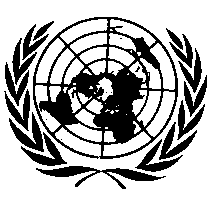 _________ОРГАНИЗАЦИЯ ОБЪЕДИНЕННЫХ НАЦИЙ Пункт 2.31.3 изменить следующим образом: «2.31.3	Шины, пригодные для максимальных скоростей свыше 240 км/ч, но ниже 270 км/ч, обозначают буквенным кодом "V", а шины, пригодные для максимальных скоростей 270 км/ч или более, обозначают буквенным кодом "Z". Буквенное обозначение проставляют в ряду обозначения размеров шины перед указанием конструкции (см. пункт 3.1.4)». Пункт 2.36.3 изменить следующим образом: «2.36.3	Для шин, которые относятся к категории скорости "V", используемых для скоростей свыше 210 км/ч, но ниже 240 км/ч, допустимая нагрузка не должна превышать указанного в таблице процента от массы, соответствующей индексу несущей способности шины, с учетом допустимой скорости транспортного средства, на которое устанавливают данную шину:	Для промежуточных максимальных эксплуатационных скоростей допускается использование метода линейной интерполяции показателя максимальной нагрузки».Включить новые пункты 2.36.4, 2.36.5 и 2.36.6 следующего содержания:«2.36.4 	Для шин, которые относятся к категории скорости "V" и обозначены буквенным кодом "V", используемых для скоростей свыше 240 км/ч, но ниже 270 км/ч, максимальная допустимая нагрузка не должна превышать указанного в таблице процента от массы, соответствующей индексу несущей способности шины, с учетом допустимой скорости транспортного средства, на которое устанавливают данную шину:Для промежуточных максимальных эксплуатационных скоростей допускается использование метода линейной интерполяции показателя максимальной нагрузки.2.36.5	Для шин, которые относятся к категории скорости "W" и обозначены буквенным кодом "Z", предназначенных для скоростей 270 км/ч или выше, максимальная допустимая нагрузка не должна превышать указанного в таблице процента от массы, соответствующей индексу несущей способности шины, с учетом допустимой скорости транспортного средства, на которое устанавливают данную шину:Для промежуточных максимальных эксплуатационных скоростей допускается использование метода линейной интерполяции показателя максимальной нагрузки».Пункт (прежний) 2.36.4, изменить нумерацию на 2.36.6 и изложить в следующей редакции: «2.36.6	Для шин, которые относятся к категории скорости "W" и обозначены буквенным кодом "Z", предназначенных для скоростей более 270 км/ч и используемых на скоростях свыше 270 км/ч, максимальная допустимая нагрузка не должна превышать значения, полученного методом линейной интерполяции показателей допустимой нагрузки, предписанной для 270 км/ч, и максимальной нагрузки на максимальной скорости, указанных изготовителем шины».Пункт 3.1.14 изменить следующим образом: «3.1.14 	На шинах, пригодных для скоростей свыше 240 км/ч, должны быть нанесены надлежащие буквенные коды "V" или "Z", определенные в пункте 2.31.3».Пункт 3.1.15 изменить следующим образом: «3.1.15 	На шинах, пригодных для скоростей свыше 240 км/ч, но ниже 270 км/ч, в круглых скобках должны быть нанесены индекс несущей способности шины (см. пункт 3), применимый к скорости 210 км/ч, и обозначение категории скорости шины (см. пункт 3) следующим образом:"V" в случае шин, обозначенных в ряду обозначения размера шины буквенным кодом "V"».Включить новый пункт 3.1.16 следующего содержания:«3.1.16 	На шинах, пригодных для скоростей свыше 270 км/ч, в круглых скобках должны быть нанесены индекс несущей способности шины (см. пункт 3), применимый к скорости 240 км/ч, и обозначение категории скорости шины (см. пункт 3) следующим образом:"W" в случае шин, обозначенных в ряду обозначения размера шины буквенным кодом "Z"».Пункт 3.1.16 (прежний), изменить нумерацию на 3.1.17.Пункт 4.1.15 изменить следующим образом: «4.1.15 	максимальная скорость, разрешенная изготовителем шины, и несущая способность, допустимая в пределах этой максимальной скорости для шин, обозначенных в ряду обозначения размера шины буквенным кодом "V" и пригодных для скоростей свыше 240 км/ч, но ниже 270 км/ч, или для шин, обозначенных в ряду обозначения размера шины буквенным кодом "Z" и пригодных для скоростей свыше 270 км/ч».Пункт 6.2.1.1 изменить следующим образом: «6.2.1.1 	В случае применения шин, обозначенных в ряду обозначения размера шины буквенным кодом "V" и пригодных для скоростей свыше 240 км/ч, или шин, обозначенных в ряду обозначения размера шины буквенным кодом "Z" и пригодных для скоростей свыше 270 км/ч (см. пункт 4.1.15), вышеупомянутое испытание на нагрузку/скорость проводят на одной шине при таких значениях нагрузки и скорости, которые указаны в круглых скобках на этой шине (см. пункт 3.1.15). Еще одно испытание на нагрузку/скорость должно быть проведено на второй шине такого же типа при таких значениях нагрузки и скорости – если они нанесены на шину, − которые указаны изготовителем шины как максимальные (см. пункт 4.1.15). Для шин, обозначенных в ряду обозначения размера шины буквенным кодом "V" и пригодных для скоростей свыше 240 км/ч, максимальная допустимая нагрузка, указанная изготовителем, не должна превышать значения максимальной допустимой нагрузки, предусмотренной в пункте 2.36.4, с учетом максимальной скорости, указанной изготовителем».Пункт 7.1.4 изменить следующим образом: «7.1.4 		Для целей сертификации в отношении других максимальных скоростей и/или нагрузок допускаются распространения официального утверждения для шин, пригодных для скоростей свыше 240 км/ч, но ниже 270 км/ч и обозначенных в ряду обозначения размера шины буквенным кодом "V" (или 270 км/ч для шин, обозначенных в ряду обозначения размера шины буквенным кодом "Z"), при условии, что технической службой, ответственной за проведение испытаний, представляется отчет о новых испытаниях при новых максимальных скорости и нагрузке.Такие новые нагрузки/скорости должны быть указаны в пункте 9 приложения 1». Включить новый пункт 12 следующего содержания:«12. 	Переходные положения12.1 	Начиная с официальной даты вступления в силу дополнения 18 к первоначальной серии поправок к настоящим Правилам ни одна из Договаривающихся сторон, применяющих настоящие Правила, не отказывает в предоставлении или признании официальных утверждений типа на основании дополнения 18 к первоначальной серии поправок к настоящим Правилам.12.2 	Начиная с 1 сентября 2020 года ни одна из Договаривающихся сторон, применяющих настоящие Правила, не предоставляет официальные утверждения типа на основании первоначального варианта настоящих Правил, если шина, подлежащая официальному утверждению, не соответствует положениям дополнения 18.12.3 	В случае шин, впервые официально утвержденных по типу до 31 августа 2020 года, Договаривающиеся стороны, применяющие настоящие Правила, могут продолжать предоставлять распространения официальных утверждений типа без учета положений дополнения 18».Приложение 7Пункт 2.2.3 изменить следующим образом:«2.2.3 		максимальной нагрузки, связанной с максимальной скоростью 270 км/ч для шин категории скорости "W" (см. пункт 2.36.5 настоящих Правил);».Пункты 2.2.4, 2.5.2.1 и 2.5.6.1 исключить.Включить новый пункт 2.6.1 следующего содержания:«2.6.1		к испытательной оси приложить нагрузку, равную 65% от максимальной нагрузки на максимальной скорости, указанной изготовителем шины;».Пункты 2.6.1–2.6.4 (прежние), изменить нумерацию на 2.6.2–2.6.5 и изложить в следующей редакции:«2.6.2		увеличить скорость в течение 20 минут от нуля до начальной скорости испытания, которая на 30 км/ч ниже максимальной скорости, указанной изготовителем (см. пункт 4.1.15 настоящих Правил), если используют испытательный маховик диаметром 2 м, либо на 40 км/ч ниже, если используют испытательный маховик диаметром 1,7 м;2.6.3	продолжать в течение 20 минут на начальной скорости испытания;2.6.4	увеличить скорость в течение 10 минут до максимальной скорости испытания, которая соответствует максимальной скорости, указанной изготовителем (см. пункт 4.1.15 настоящих Правил), если используют испытательный маховик диаметром 2 м, либо на 10 км/ч ниже, если используют испытательный маховик диаметром 1,7 м;2.6.5	продолжать в течение пяти минут на максимальной скорости испытания».E/ECE/324/Rev.1/Add.74/Rev.2/Amend.5−E/ECE/TRANS/505/Rev.1/Add.74/Rev.2/Amend.5E/ECE/324/Rev.1/Add.74/Rev.2/Amend.5−E/ECE/TRANS/505/Rev.1/Add.74/Rev.2/Amend.5E/ECE/324/Rev.1/Add.74/Rev.2/Amend.5−E/ECE/TRANS/505/Rev.1/Add.74/Rev.2/Amend.517 January 2020Максимальная эксплуатационная 
скорость (км/ч)Максимальная допустимая нагрузка 
(%)210100220952309024085Максимальная эксплуатационная 
скорость (км/ч)Максимальная допустимая нагрузка
(%)2408525080*26075*27070**  Применимы только в пределах максимальной скорости, указанной 
изготовителем шины. Эта максимальная скорость должна быть ниже 270 км/ч.*  Применимы только в пределах максимальной скорости, указанной 
изготовителем шины. Эта максимальная скорость должна быть ниже 270 км/ч.Максимальная эксплуатационная 
скорость (км/ч)Максимальная допустимая нагрузка
(%)240100250952608527075